Klasa I/4-letnia – kształcenie słuchuProszę rozpoznawać poznane interwały na stronie dur-moll.pl (min. 50 przykładów). Interwały, których do tej pory nie poznaliśmy proszę sobie powyłączać (po lewej stronie nazwy interwału).Proszę pokolorować rysunek według instrukcji. UWAGA!  Będzie trzeba trochę policzyć – w każdym polu trzeba sprawdzić ile mieści się ćwierćnut, żeby wiedzieć jakim kolorem pokolorować daną część. Kolorowanka znajduje się na kolejnej stronie.Zdjęcia wykonanych zadań (kolorowanki i ukończonego ćwiczenia z interwałów) proszę wysłać mi na maila (agata.teoria@gmail.com). Proszę również, by uczniowie, którzy nie wykonali wcześniejszych zadań nadrobili zaległości i wysłali mi zdjęcia  Pozdrawiam serdecznie!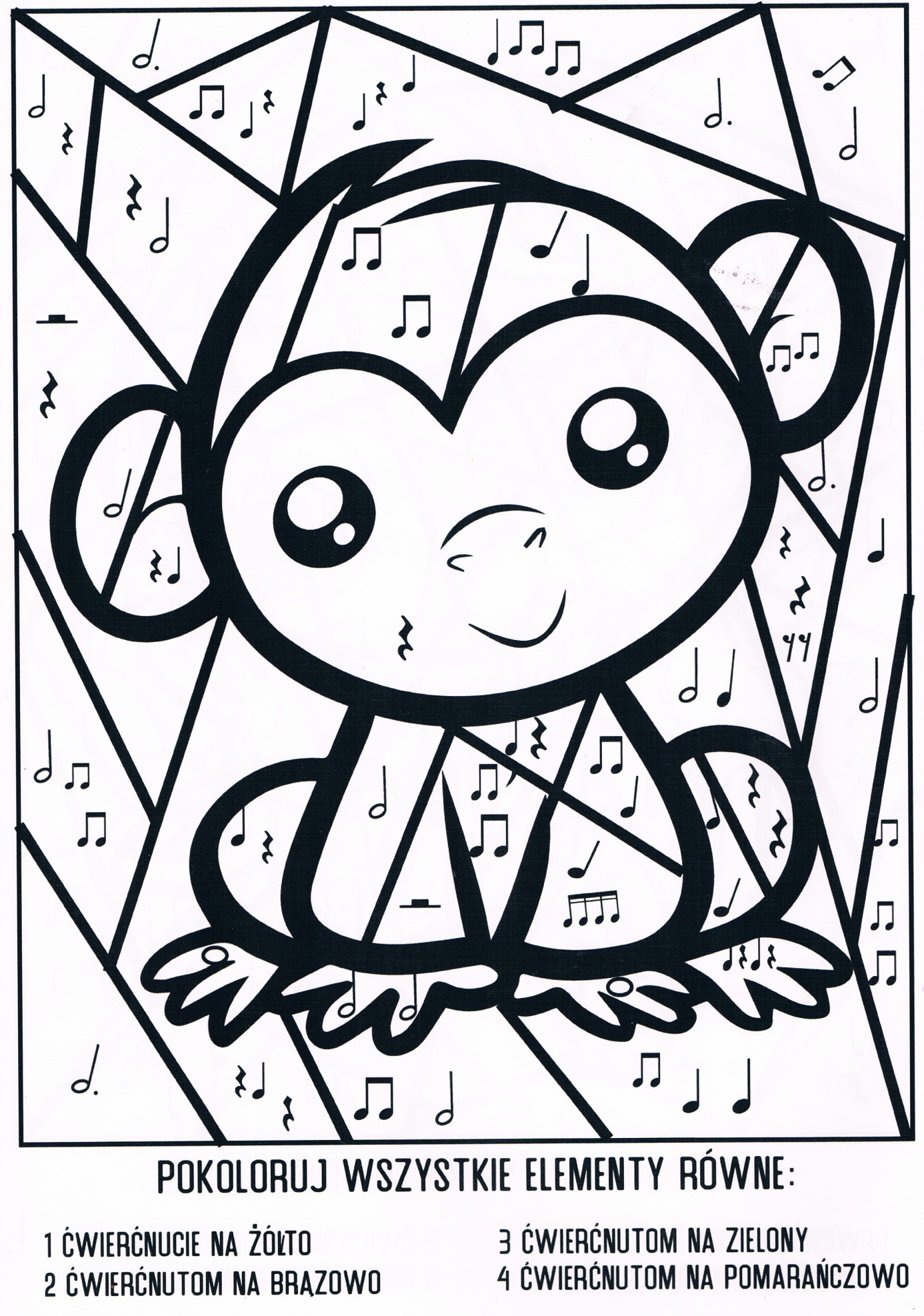 